Module One | Worksheet 1AOn a scale of 0 - 10, how confident do you feel in your ability to understand developmental trauma? (Mark the number that relates to you with an ‘X’)Not confident 										        Nailed it     at allModule One | Worksheet 1BOn a scale of 0 - 10, how competent do you feel in working effectively with children who have experienced trauma? (Mark the number that relates to you with an ‘X’)Not competent 										          Nailed it        at allModule One | Worksheet 2Module One | Worksheet 3What Counts as Trauma?Module One | Worksheet 4Building ToleranceModule One | Worksheet 5AModule One | Worksheet 5BCut out and keep this decorative card to help hold your intentions in mind.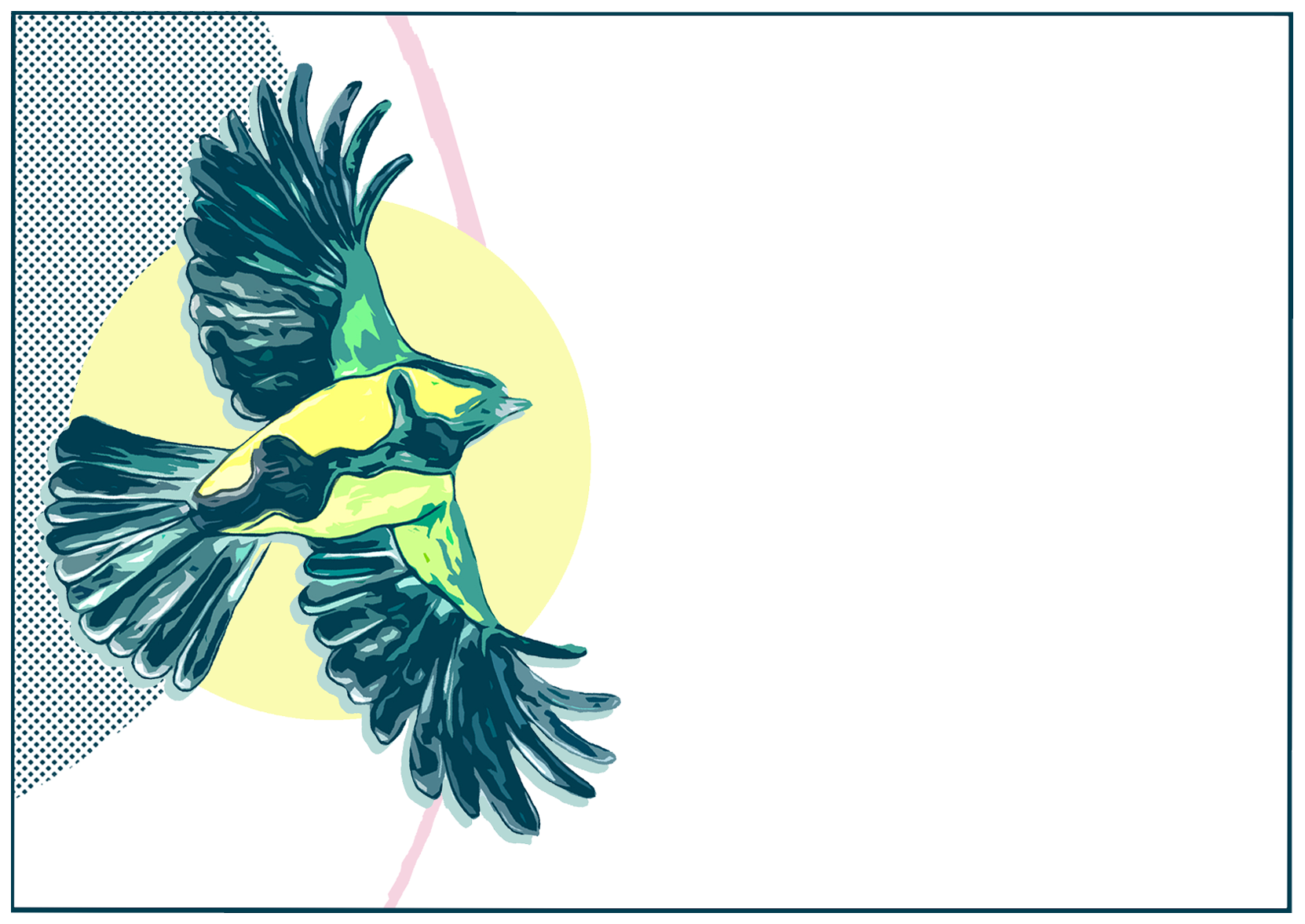 012345678910What restraining forces prevent you from being higher on the scale?What driving forces make you as confident as you are?012345678910What restraining forces prevent you from being higher on the scale?What driving forces make you as competent as you are?Note down aspects of the animation that resonated and validated what you already know about Developmental TraumaNote down aspects, information, feelings or thoughts that are new for you - what has added to your existing knowledge?Acts of Commission​Acts of Omission​Climber OneClimber TwoWhat information has stood out for you? What resonated strongly or was there any new information and ideas?What emotions do you notice you are having in response to the material in module one? Do any represent a driving force that motivate you or a restraining force that block or paralyse you?